VI HAR RÅD MED VÄLFÄRD!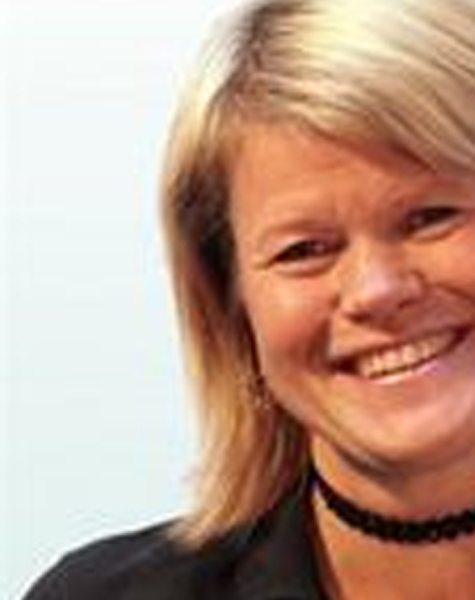 
Möt Ulla Anderssonriksdagsledamot och vice 
ordförande i Vänsterpartiet.
Tisdag 3 september16.00 Folkhögskolan Fårösund19.30 Almedalsbiblioteket VisbyVÄLKOMMEN ATT PRATA VÄLFÄRD MED OSS!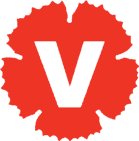 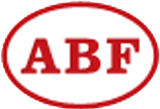 Vänsterpartiet i samarbete med ABF 